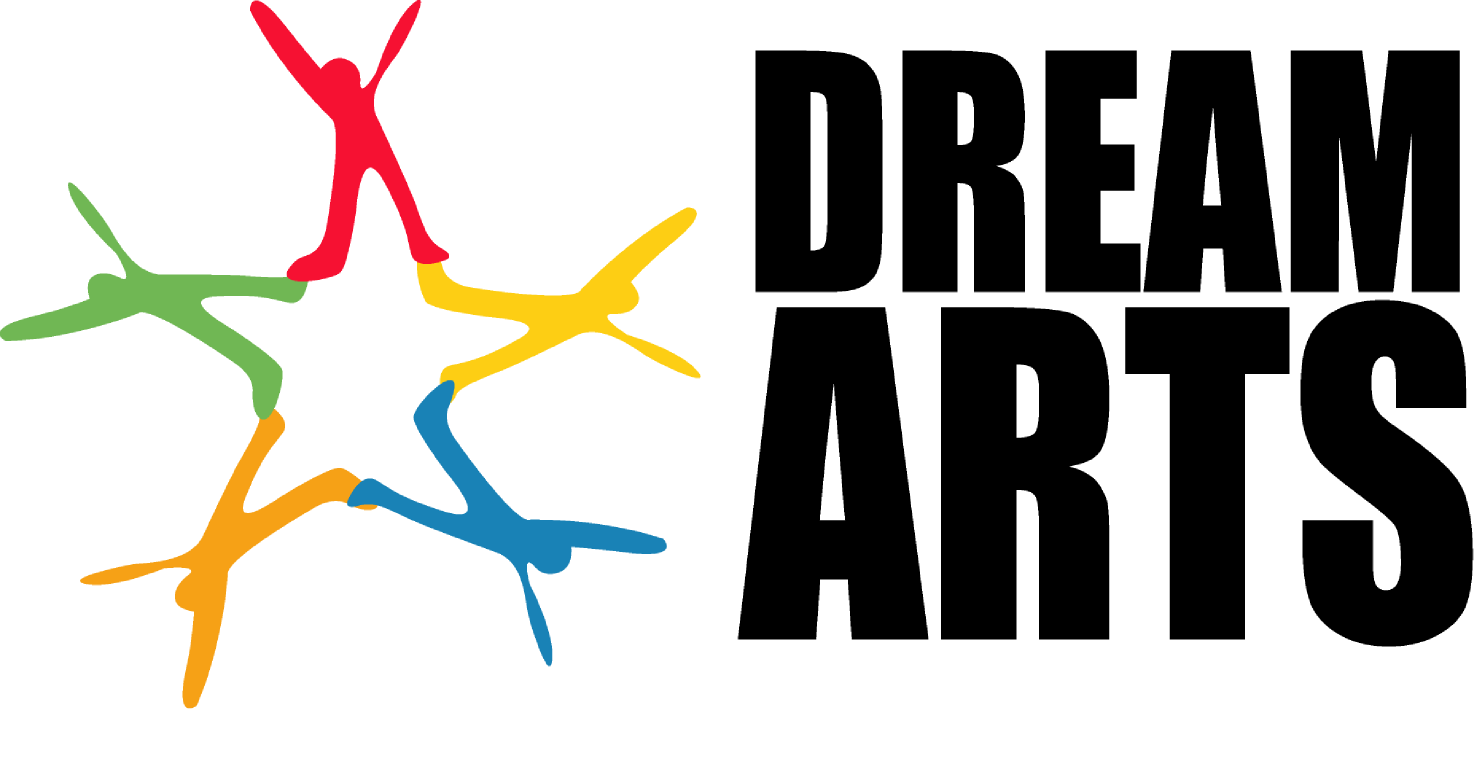 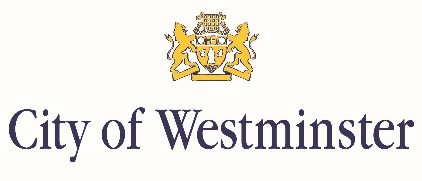 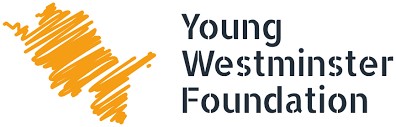 Young Person’s Assessment of Caring ResponsibilitiesThe questions on the following pages are to help an adult to talk with you/your family about your role as a young person with caring responsibilities.  By filling out the young carers assessment form, I can help you by doing the following:Talk with you about your caring role and responsibilities to find out what support you might need.Connect you to the activities, organisations and services in your area that allow you to meet other young people with a caring role and give you some time away from your caring responsibilities.Make contact with your school to let them know you have a caring role and ask them to support you with this.Put you (or your family) in touch with the right people who can help you with your caring role and responsibilities. Our agreement about information sharing:I will sometimes need to share your information with other people, services, and organisations to get you the help and support you need.  This also means that you or your family do not have to keep explaining this again to others.  Before I do this, I will check with you to get your consent.I will keep your information confidential unless I am worried about your safety and wellbeing.  If this happens, I will let you know who I will have to share this information with. I will make sure your information and data is stored safely and securely in line with data protection regulations.Sometimes the information collected from assessments may be used for monitoring purposes, and so we can check the work we are doing to support young carers and families is helpful.Young Person or Parent/Carer (parent/carer to sign if the young person is under 13 years of age)It has been explained to me, that the information I provide may get shared with others to help me/my family to get the support I/we need.The (above) information sharing points have been explained to me.  I        understand and agree with the information sharing agreement.About you:Access Requirements:Your home:Who you live with:  If you have siblings, please list their AGE next to their name or provide this information in the space belowAbout your school/college:Are your teachers/school aware that you are a young person with caring responsibilities?  Yes /  No  / Don’t Know  (please circle / highlight) If no, I can contact someone at school to let them know that you are a young person with caring responsibilities.  It can sometimes be helpful for me to make a link with your school to ensure you get the support you need.  If you would like me to do this, who is the person I can contact (e.g. teacher, form tutor, Head of Year, SENDCo)?About your school/college life:Sometimes having a caring role or responsibilities can affect your school/college life.  Please tick Rthe boxes that apply to you:About the person/s you care for (e.g. parent/carer/mum/dad, grandparent, sibling/brother/sister, other relative, someone else).  This may, or may not be someone you live with:More about the person/people you care for – below are some of the reasons young people care for a loved one.  Please tell me more about the person/people you care for by putting a tick R in the appropriate box..Continue to next pageWould you like to know and understand more about their illness, condition or disability? Yes  /  No  /  Not Sure  (please circle or highlight) About Your Caring RoleCaring can involve many different things.  Please TICK R all the categories you are involved in helping to care for your loved one (listed are some examples of caring responsibilities that young people have).  Please highlight (or circle) the things you do in your caring role.How long have you had a caring role and responsibilities? Please tick RContinue to next pageAbout Your Health & Emotional WellbeingHow does having a caring role or responsibilities make you feel?Sometimes having a caring role and responsibilities can have an impact on your health and wellbeing.  Please tell us how you feel about each area by ticking R the appropriate box:Your Physical Health Your Emotional HealthYour Self ConfidenceManaging Emotions One of the things that young people with caring responsibilities say, is what they really value most is someone they can talk to about their caring role, and someone they can turn to for help.  Please tell me below if you have this kind of support:Continue to next pagePlease tell me in the space below about how your life is impacted by your caring role/ responsibilities.  For example, the things that could make your life easier as a young person with caring responsibilities, how caring impacts you being able to do the things you enjoy, or spending time with your friends etc.  You can tell me anything else about yourself or your caring role in this spaceNEXT STEPS Using the information from this assessment and the Young Carers Pathway Brochure, please list the next steps (Note: You do not need to provide all six steps. You can provide as many referrals as the individual would like / requires)What Happens Next?The adult completing this assessment with you will send it to the Young Carers Navigator at DreamArts. They will then refer you to the organisations / services listed above who will contact you or your parent / carer directly using the details given in this form.Please Note: The Young Carers Navigator may get in touch with you to discuss the organisations, services and activities you would like to be connected with.Thank you for taking the time to complete this form.NOTE FOR PRACTITIONERS:Please use the YOUNG CARERS PATHWAY BROCHURE to identify the organisations/services to be contacted and list the NEXT STEPS with them. If there is an organisation/service or activity that is not on the pathway that you would recommend for the young person (or their family), please list this and provide a description of it below.Please Note: The Young Carers Navigator may get in touch with you to discuss the next steps you have chosen alongside the young person.Once you have completed the assessment form, please email it to Duncan and Graham at DreamArts. Duncan Shelton Duncan@dreamarts.org.ukContact Number: 07542 224728Graham Whitlockgraham@dreamarts.org.uk Contact Number: 07930 606210Referrer’s Name:Signature:Referrer’s Role and Organisation / Service:Date:  Name: Signed:Date:Your First Name:Your Surname:Your Surname:Your D.O.B:Your Age:Your Gender:How would you describe your ethnicity?How would you describe your ethnicity?How would you describe your ethnicity?Is there anything DreamArts should know to make engagement with you a positive experience? E.g “My mother requires a translator for Pashto” or “I have a hearing impairment, please text me instead”Your Address:Your Address:Postcode:Your Contact Number:Postcode:Your Email Address:If you live in Westminster, do you know which ward?If you live in Westminster, do you know which ward?Their name Their relationship to you:Their contact number & email address:Name & Age of Your Siblings:Name of your school/college:Do you have any special educational needs or a disability?  Y/ NPlease tell me more about this using this space:Their name:                                                  Their role:Contact Details (email, school number, extension numbers etc.):Contact Details (email, school number, extension numbers etc.):Areas of school lifeYesNoCommentMy attendance is affectedMy punctuality is affectedI worry about the person I care for and this can affect my concentration at schoolI struggle to manage my behaviourI struggle to make/keep friendsI struggle to keep up with my learningIt can be difficult to find the time to complete my homework or courseworkTheir name:Do you live with this person?(please circle / highlight)Yes / NoRelationship to you:Do you live with this person?(please circle / highlight)Yes / NoTheir age or D.O.B:Do you live with this person?(please circle / highlight)Yes / NoTheir name:Do you live with this person?(please circle / highlight)Yes / NoRelationship to you:Do you live with this person?(please circle / highlight)Yes / NoTheir age or D.O.B:Do you live with this person?(please circle / highlight)Yes / NoTheir name:Do you live with this person?(please circle / highlight)Yes / NoRelationship to you:Do you live with this person?(please circle / highlight)Yes / NoTheir age or D.O.B:Do you live with this person?(please circle / highlight)Yes / NoTheir name:Do you live with this person?(please circle / highlight)Yes / NoRelationship to you:Do you live with this person?(please circle / highlight)Yes / NoTheir age or D.O.B:Do you live with this person?(please circle / highlight)Yes / NoRReason the person needs care:Any additional InformationIllness/ConditionPhysical DisabilityMental Health ConditionAlcohol or Substance DependencyDisabilityTerminal Illness / ConditionLong Term ConditionElderlyOtherAny Comments:Practical SupportHelping with the cooking/preparing meals, shopping, housework/ chores (e.g., washing up, cleaning, hoovering, washing/ laundry, changing/making beds. Comments:Comments:Comments:Physical Support Lifting someone, helping someone climb the stairs, to get in/out of bed (e.g. because they have a disability, illness or substance dependency), etcComments:Comments:Comments:Personal SupportHelping with dressing/undressing, washing / bathing / showering, giving medication, helping the person you care for use the toilet, cutting their nails, combing their hair etc.Comments:Comments:Comments:Emotional SupportListening to the person you care for, talking to them/ keeping them company, helping them to manage their feelings (e.g. to feel calm), providing reassurance, keeping an eye on someone etc.Comments:Comments:Comments:Sibling SupportHelping to look after siblings, taking them to school and collecting them, helping a sibling to manage their feelings, helping a sibling to communicate, or helping them to get dressed, to get ready for school, helping to prepare breakfast/meals, helping them with their homework etc.Comments:Comments:Comments:Other Caring SupportManaging the budget, collecting prescriptions/medication, collecting benefits, paying bills, helping to translate, helping them to sign/communication system, making appointments, attending medical appointments to support the person you care for etc.Comments:Comments:Comments:Less than 6 months6 months – 1 yearMore than 1 yearMost of my lifeI feel very healthyI feel quite healthyMy health is in the middleI feel quite unhealthyI feel very unhealthyComments:  Comments:  Comments:  Comments:  Comments:  I generally feel very happyI generally feel quite happyMy happiness is in the middleI generally feel quite unhappyI generally feel very unhappyComments: Comments: Comments: Comments: Comments: I feel very confidentI feel quite confidentMy confidence is in the middleI feel quite unconfidentI feel very unconfidentComments:Comments:Comments:Comments:Comments:I manage my feelings very wellI manage my feelings quite wellI manage my feelings okI find it quite hard to manage my feelingsI find it very hard to manage my feelingsComments:  Comments:  Comments:  Comments:  Comments:  Being Listened to, Heard and SupportedPlease Tick RI have at least one person (who is an adult), that I can talk to about my caring role.  This person listens to what I have to say and cares how I feel about my caring role (and how it affects my life). There is someone who I can talk to, but I do not feel they really hear me, or understand how my caring role affects me in my life.I do not have an adult who I can talk to about my caring role.  Would you like to be able to talk to someone else about your caring role and responsibilities? Please tick RYesNoMaybeWould you like to be able to talk to someone else about your caring role and responsibilities? Please tick RIf yes, is this something you would like for me to support you to do?  Yes / NoIf yes, is this something you would like for me to support you to do?  Yes / NoIf yes, is this something you would like for me to support you to do?  Yes / NoIf yes, is this something you would like for me to support you to do?  Yes / No123456